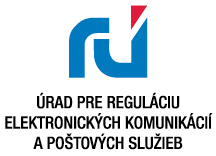 Príloha č. 4k výzve na predloženie ponúk do výberového konania na pridelenie frekvencií z frekvenčného pásma 10 GHz formou elektronickej aukcie pre lokalitu «lokalita»Vzor súhlasu so spracúvaním osobných údajovSúhlas so spracúvaním osobných údajov(podľa zákona č. 122/2013 Z. z. o ochrane osobných údajov a o zmene a doplnení niektorých zákonov)Titul, meno, priezvisko: ……………………….……………………………Adresa trvalého pobytu:……………….…………………………………….Dátum narodenia: ………………………………….…………………………týmto udeľujem súhlas podľa § 11 zákona č. 122/2013 Z. z. o ochrane osobných údajov a o zmene a doplnení niektorých zákonov so spracúvaním mojich osobných údajov  Úradu pre reguláciu elektronických komunikácií a poštových služieb, Továrenská 7, 828 55 Bratislava, IČO: 42 355 818 (ďalej len „úrad“), uvedených v ponuke do výberového konania na vydanie individuálnych povolení na používanie frekvencií z frekvenčného pásma 10 GHz formou elektronickej aukcie pre lokalitu «lokalita» vyhláseného úradom, na dobu konania výberového konania, ak všeobecne záväzný predpis neurčuje inak.Účelom spracúvania osobných údajov je jednoznačná identifikácia osoby konajúcej v mene účastníka výberového konania a komunikácia s účastníkom výberového konania prostredníctvom tejto osoby.Tento súhlas so spracovaním osobných údajov sa považuje aj za súhlas so spracovaním osobných údajov podľa príslušných ustanovení zákona č. 18/2018 Z. z. o ochrane osobných údajov a o zmene a doplnení niektorých zákonov účinného od 25.05.2018.V ...................... dňa ...........................................................................................Dotknutá osoba(titul, meno, priezvisko a podpis)(úradne overený podpis)